Перфокарта № 3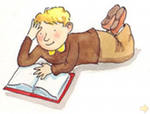 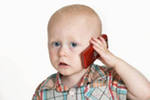 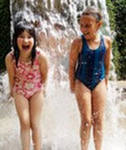 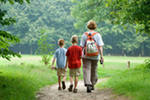 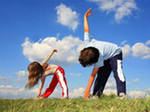 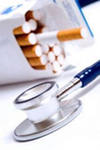 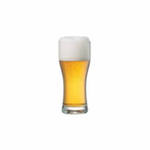 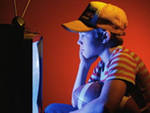 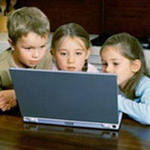 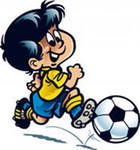 